<Project Name> Feasibility StudyExecutive SummaryThe Executive Summary provides an overview of the content contained in the feasibility study. It provides a higher-level summary of the details contained within the rest of the document.[Insert Executive Summary]Description of Products/ServicesA high-level description of the products and/or services that are being considered in the feasibility study should be included here. This section provides detailed descriptions of what is being considered.  This description should capture the most important aspects of the products and/or services and how it (they) may benefit stakeholders and the University.[Insert Description of Products/Services]Technology ConsiderationsInclude an explanation of any technology considerations the University must consider for each of the products and/or services discussed. These technology considerations may be internal or be contracted and any costs associated with them weighed in determining the decision.[Insert Technology Considerations]Product/Service MarketplaceThis section should contain a description of the current marketplace for the products and/or services being discussed. Things that may be included are who the target market consists of who the competitors are, how products will be distributed and what influences the customer’s decisions.[Insert Product/Service Marketplace]Marketing StrategyThis section may contain a high-level description of how the University will market the products and/or services. It may also contain a high-level description of how the product and/or service will be marketed to internal University stakeholders.[Insert Marketing Strategy]Organization and StaffingIndicate if additional staffing is required or how the project will be staffed with current resources.[Insert Organization and Staffing]TimelineProvide an estimated timeline.  Milestones could be included as guidelines only. A detailed schedule is not required in a feasibility study – this would occur during project planning if this initiative were approved.  [Insert Timeline]Financial ProjectionsThis section includes a description of financial projections of what this product and/or service is expected to yield vs what it will cost.  Different methods of presenting these projects can be used (e.g. net present value, cost-benefit calculations, balance sheets).  Include any assumptions used in the projections.[Insert Financial Projections]Findings and RecommendationsSummarize the findings of the feasibility study, identify a recommendation, and explain why it is recommended.  Pros and cons can be included in this section. This section should also describe the likelihood of success.[Insert Findings and Recommendations]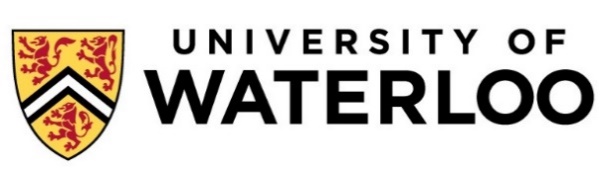 